ХорватияСTG_ 1 Отдых на острове ЛастовоДубровник – остров Ластово - Дубровник
8 дней/7 ночейДаты заездов:Июль: 10.07, 17.07.2019Стоимость тура за человека в EURВАЖНО!!! Туроператор оставляет за собой право изменять даты проведения экскурсий и/или заменять их на равноценныеВ стоимость включено:проживание в апартаментах/отелях по программе;питание в Ластово завтрак/ужин;транспортное обслуживание по программе.Дополнительно оплачивается:международный авиаперелет Киев – Варшава – Дубровник – Варшава – Киев, авиакомпания LOT – от 270 евро с багажом;факультативные экскурсии;медицинское страхование;курортный сбор – 2,5 евро/день;личные расходы.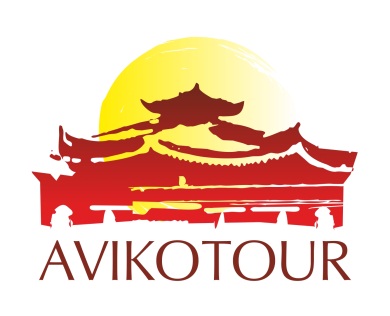 ООО «Авико Тур» 01021, Украина, г. Киев, ул. Липская 15ВТел./Факс: 044 253 85 25, Email: info@aviko-tour.com.ua www.aviko-tour.com.ua«Aviko Tour» LTD., Ukraine, Kiev, Lipskaya street, 15VTel./Fax: 044 253 85 25, Email: info@aviko-tour.com.ua www.aviko-tour.com.uaДень/городПрограмма1 деньДубровникВылет из Киева в 06:05. Прилет в Дубровник в 11:25.Встреча в аэропорту.Экскурсия по Дубровнику, который по праву называют жемчужиной Адриатики. Это город, поражающий своим величием, которое он пронес сквозь века, и одновременно умиротворенностью, удивительным спокойствием. Дубровник так и остался не покоренным Османской империей, ему удалось отстоять свою независимость силами экономики и дипломатии. Не случайно историческая часть города Дубровник внесена в Список объектов Всемирного наследия ЮНЕСКО, причем признана шедевром человеческого гения. // Экскурсия факультативная (по желанию), дополнительная оплата 40 евро //Трансфер в апартаменты (регион Дубровника). Отдых.2 день
Дубровник – остров Ластово08:00 – отправление на корабле из Дубровника на один из самых красивых островов Хорватии (Южная Далмация) Ластово.Во время поездки Вам откроются красоты Адриатического моря, островов Млет и Корчула.Поселение в отель Solituda 3*, Ластово.Отель находится на первой линии, окружен пышным сосновым лесом, потрясающими природными пляжами и кристально чистым морем, с богатой нетронутой цивилизацией флорой и фауной, а также историческими достопримечательностями древней античности. Отель недавно отреставрирован. Все номера с видом на море.Отель Solitudo 3* является идеальным местом для туристов, направляющихся в Хорватию в поисках спокойствия, чистого моря, нетронутой природы и возможности активного отдыха. Тут созданы все условия, чтоб отдохнуть от стресса вдали от шума и суеты современного города.Ужин в отеле.3 - 6 деньОстров ЛастовоЗавтрак и ужин в отеле.Отдых на Адриатическом море в Хорватии.*Экскурсии факультативно (по желанию):Ластово – средневековый городок с традиционной архитектурой, старинной обсерваторией, вертолетной площадкой, которая является самой высокой точкой острова, откуда открывается захватывающий вид на острова архипелага и Италию - 25 евро.Морская прогулка по архипелагу Ластово с купанием на островке с серебристым песком и рыбным пикником - 40 евро7 деньОстров Ластово – ДубровникЗавтрак в отеле.14:40 – отправление на корабле из Ластово в Дубровник.18:35 – прибытие в Дубровник. Трансфер в апартаменты в районе Дубровника. Отдых.8 деньДубровникТрансфер в аэропорт.Вылет из Дубровника в 12:05. Прибытие в Киев в 17:15.Отели1/2 DBLСтоимость доп. кровати (ребенок)Ластово – Solitudo 3* 459189